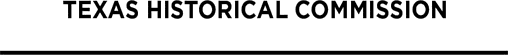 HISTORIC TEXAS CEMETERY MARKERS:Medallion/Name & Date Plaque ApplicationThis form is to be used for an Historic Texas Cemetery Medallion with Name & Date Plaque or HTC Medallion only requests. Use this form if (1) you already completed the HTC designation and (2) you want to apply for a non-interpretive historical marker for the cemetery. Please see separate forms for interpretive markers for Historic Texas Cemeteries, Recorded Texas Historic Landmarks (buildings and structures), or subject markers. For additional information about any aspect of the Official Texas Historical Marker Program, visit the Markers page on the THC website (http://www.thc.texas.gov/markers).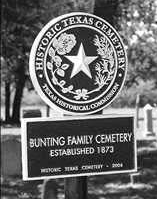 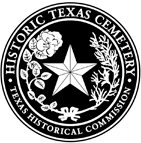 Historic Texas Cemetery markers are only for use in burial grounds previously designated as an HTC. These markers recognize the historical significance of a cemetery. Historic Texas Cemetery markers must be placed at the cemetery being marked. They cannot be placed on right-of- way maintained by the Texas Department of Transportation (TxDOT). Note: Since cemeteries are protected under other existing laws, placement of a marker establishes no restrictions on the property.NOTE: All steps of the Historic Texas Cemetery (HTC) designation process must be completed by the time of application for the HTC marker. Information regarding the HTC designation can be found on the THC website: (http://www.thc.texas.gov/HTC).Marker title (must be exactly as listed in the HTC designation): Pleasant Hill CemeteryCounty: Post OakTown (nearest town in same county on state highway map): JergensonStreet address of marker site or directions from town noted above: 2241 FM 483; Directions: 2.7 miles west on US 190, N on SH 289, right on FM 483, left on dirt road.Year designation filed in county records: 2014Cemetery ID number (Ex. AT-C023; Number may be found on Exhibit A of the HTC designation or look for your cemetery on the THC Historic Sites Atlas, https://atlas.thc.state.tx.us/): PO-C007HTC Medallion only12” x 6” Name and Date Plaque plus HTC MedallionSPONSORSHIP PAYMENT INFORMATIONOnce the application is approved, an invoice for the marker fee and a non-refundable application fee of $100 will be sent to the marker sponsor with a 45-day deadline.Due to possible increases in shipping and material costs, marker prices are subject to change. Marker sponsors are responsible for paying the full cost of the historical marker and will be notified via invoice with a 45-day payment deadline should marker prices increase. Sponsors may choose to withdraw from the marker process at any time before a marker is ordered, and will be refunded payment, not including the application fee.The THC is unable to process partial payments or to delay payment due to processing procedures of the sponsor.Payment does not constitute ownership of a marker; Historic Texas Cemetery markers and other Official Texas Historical Markers are the property of the State of Texas.If at any time during the marker process sponsorship is withdrawn, a refund can be processed, but the THC will retain the application fee of $100.The Official Texas Historical Marker Program provides no means of recognizing sponsors through marker texts, incising or supplemental plaques.SHIPPING INSTRUCTIONSIn order to facilitate marker delivery, residence addresses, post office box numbers and rural route numbers are not permitted. To avoid additional shipping charges or delays, use a business street address (open 8 a.m.—5 p.m., Monday through Friday). THC is not responsible for additional shipping charges if multiple delivery attempts are made.ATTACHMENT A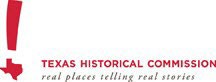 HISTORIC TEXAS CEMETERY MARKERS: PERMISSION OF ADMINISTRATOR/LANDOWNER FORMARKER PLACEMENTPlease fill out this attachment, print, and sign.Return to our offices via email (markers@thc.texas.gov), fax, or mail.Name of cemetery: Pleasant Hill CemeteryCounty: Post OakCemetery representative, property manager or landowner: Henry Allen, Pleasant Hill Cemetery Association PresidentAddress: 2222 Jones Rd.City, State, Zip: Jergenson, TX 77777 Phone: 555-555-5555Email address: hpallen@email.comI, Henry P. Allen	, certify that I am the cemetery administrator or landowner of the property noted herein, and further certify that I have read the information regarding Official Texas Historical Markers and that I voluntarily seek the marker for the property. I further certify that I will comply with the policies and procedures of the Official Texas Historical Marker Program.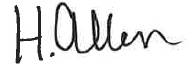 Signature: 	NOTE: The cemetery association or surrounding property owners will not receive copies of general correspondence from the THC. All procedural correspondence (notice of receipt, requests for additional information, inscription, shipping notices, etc.) will be sent by email to the CHC representative, who is encouraged to share the information with all interested parties as necessary.Page 3 of 3Revised 1.2022Texas Historical Commission History Programs DivisionP.O. Box 12276, Austin, TX 78711-2276SPONSOR CONTACT INFORMATION:SPONSOR CONTACT INFORMATION:Marker sponsor (may be individual or organization): Pleasant Hill Cemetery AssociationMarker sponsor (may be individual or organization): Pleasant Hill Cemetery AssociationContact person (if applicable): Donna EbertContact person (if applicable): Donna EbertMailing address: 1111 Ebert Rd.City, State, Zip: Jergenson, TX 77788Phone: 555-555-5555Email address (required): debert@email.comSHIPPING ADDRESS:SHIPPING ADDRESS:Organization (may be blank if individual):Organization (may be blank if individual):Contact Name: Henry AllenContact Name: Henry AllenStreet address:2222 Jones Rd.City, State, Zip: Jergenson 77777Daytime phone (required): 555-555-5555Email (required): hpallen@email.comTYPE OF HISTORIC TEXAS CEMETERY MARKER: Prices will be given at a later date.TYPE OF HISTORIC TEXAS CEMETERY MARKER: Prices will be given at a later date.HTC Medallion for surfaceHTC Medallion for surfaceHTC Medallion for existing post*check width of marker post:	2 ¾” internal diameter or ~8.64” circumference3 ½” internal diameter or ~11” circumferenceHTC Medallion for existing post*check width of marker post:	2 ¾” internal diameter or ~8.64” circumference3 ½” internal diameter or ~11” circumference12” x 6” Name and date plaque plus HTC Medallion, with post12” x 6” Name and date plaque plus HTC Medallion, with post 12” x 6” Name and date plaque plus HTC Medallion, without post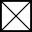  12” x 6” Name and date plaque plus HTC Medallion, without post**For an HTC marker without post, indicate to what surface material it will be mounted:wood	masonry	metal other (specify) granite